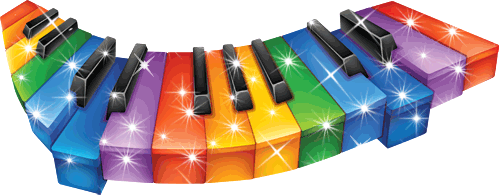  Современный мир настолько сильно пронизан интернет- технологиями, что отрицательно сказывается на здоровье и психофизическом развитии ребенка. Наиболее эффективным методом здоровье сберегающей работы с детьми является музыкотерапия-метод, использующий музыкальное содержание для коррекции психоэмоциональной сферы ребенка.     Ребенок, оказывающийся наедине с музыкой, меньше переживает от чувства одиночества, меньше испытывает чувство страха и тревожных ситуаций. С помощью музыки можно проводить развивающий тренинг, способствующий улучшению общего состояния здоровья ребенка.     Еще древнекитайские врачи полагали, что музыкой можно вылечить любые болезни и порой выписывали музыкальные рецепты для воздействия на какой- либо орган. Многие целители использовали соответствие 5 музыкальных элементов пяти внутренним органам (сердцу, печени, почкам, легким и селезенке) для лечения болезни с помощью музыкотерапии. Музыка, воздействуя на человека, приводила его в состояние гармонии с природой. Одна из перспективных методик современной музыкотерапии разработана Санкт-петербургскими ученым Р.Блаво. "Мозг- это наша биологическая аптека, он сам вырабатывает лекарственное вещество. Надо только ему помочь избавиться от негативной информации".Ничего нет в мире Музыки чудесней, Потому что музыка у нас в сердцах! Что такое звуки? За окном метель… Что такое звуки? По весне капель, Это струны ливня, это первый гром! Ничего нет в мире Музыки чудесней, Потому что музыка живёт во всём.     Нет более благоприятного периода для развития музыкальных способностей, чем детство...Музыку, подобно речи, дети осваивают с самого раннего возраста. Поэтому, какую музыку слышат дети, к той привыкают и сами ее выражают. Раннее общение ребёнка с музыкой, занятия основными видами музыкальной деятельности способствуют полноценному психическому, личностному и физическому развитию малышей. Реагируя на первые музыкальные звуки, ребенок приобретает начальный опыт эмоциональных переживаний, что способствует развитию сферы чувств и формирования мышления. Многие психологи считают особенно ценным для этого этапа в жизни человека комплексный подход в изучении искусств. Для гармоничного развития необходимо приобщение к трём базовым видам искусства: музыке, живописи, литературе. Самый эмоциональный вид искусства – музыка. Именно она обогащает восприятие произведений живописи, литературы, способствует пониманию их содержания, развивает эстетические чувства. Научившись различать настроения, характер и их смену в музыке, ребёнок пополняет свои представления о чувствах человека в реальной жизни.     Музыка помогает ребёнку осваивать мир человеческих эмоций, чувств, переживаний. Как же музыкой воздействовать на душу ребёнка? Воспитывать нравственную личность через музыкальное искусство нужно целенаправленно, через музыкальную игру. В совместном музыкально–игровом творчестве дети легко и быстро запоминают слова, мотив песни. Музыка раскрепощает их, помогает найти способы конструктивного взаимодействия друг с другом. Особое внимание необходимо уделять изучению и слушанию классической музыки, она благотворно влияет на физиологические процессы детского организма, способствует развитию памяти, внимания, воображения, развивает духовные и душевные качества личности. Ритмический рисунок классических произведений оказывает положительное влияние на работу сердечно–сосудистой системы, а значит, и на весь организм в целом. Ребёнок лучше засыпает под звуки классической музыки, а у детей, занимающихся продуктивными видами деятельности, улучшается работоспособность.      Общепризнано: семья или способствует музыкальному развитию ребёнка, или тормозит его. От эффективности совместной работы родителей и педагогов зависит дальнейшее музыкальное развитие ребёнка. Основные взаимодействия с семьёй – путь к совместной музыкальной деятельности доставлять ему радость. Учить слушать музыку и слышать ее внутренний голос, т.к. это основа музыкального воспитания.Шумит океан, и мурлыкают кошки, Гудят и летают по небу букашки, Звенят колокольчики, чашки и ложки, И слышится пение многоэтажки. И кружка, и мушка, травинка и колос Имеют, имеют, имеют свой голос.     Хорошо, если у ребёнка есть любимая музыка, а также любимые музыкальные инструменты, на которых он с удовольствием играет. Интерес, внимание, любовь к музыке помогают развивать музыкальную память, слух, чувство ритма – основу музыкальности. Очень важно, чтобы ребёнок просил родителей спеть ему ту или иную песенку, повторить ту, которая ему больше всего нравится, подпевал взрослому, играл в игры, в которых звучит музыка. Взрослые порой сами лишают ребёнка радости слышать многие звуки природы, музыки, речи, вырабатывают привычку громко разговаривать, кричать. Крикливая речь и крикливое пение портят голосовой аппарат детям. Ребёнок громко поёт, даже кричит, голос его дрожит, напряжён, а взрослые поощряют его, радостно хлопают. Похвалили, и ребёнок старается петь ещё громче, а песни-то уже нет, нет мелодии, он её перекричал и уже не слышит, что поёт. Ребёнок не справился с песней не потому, что от природы не музыкален или ещё мал, это наша громкая речь, оглушительное звучание аудио– и видеотехники научили его механически подражать услышанному и не научили прислушиваться.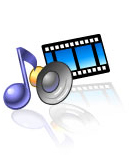 «Если у вас есть талант, поделитесь им с другими! 
Если вы знаете, что сказать этому миру, скажите! 
Если ваша душа поёт, пойте!»Наталия Княжинская